Campylobacteriosis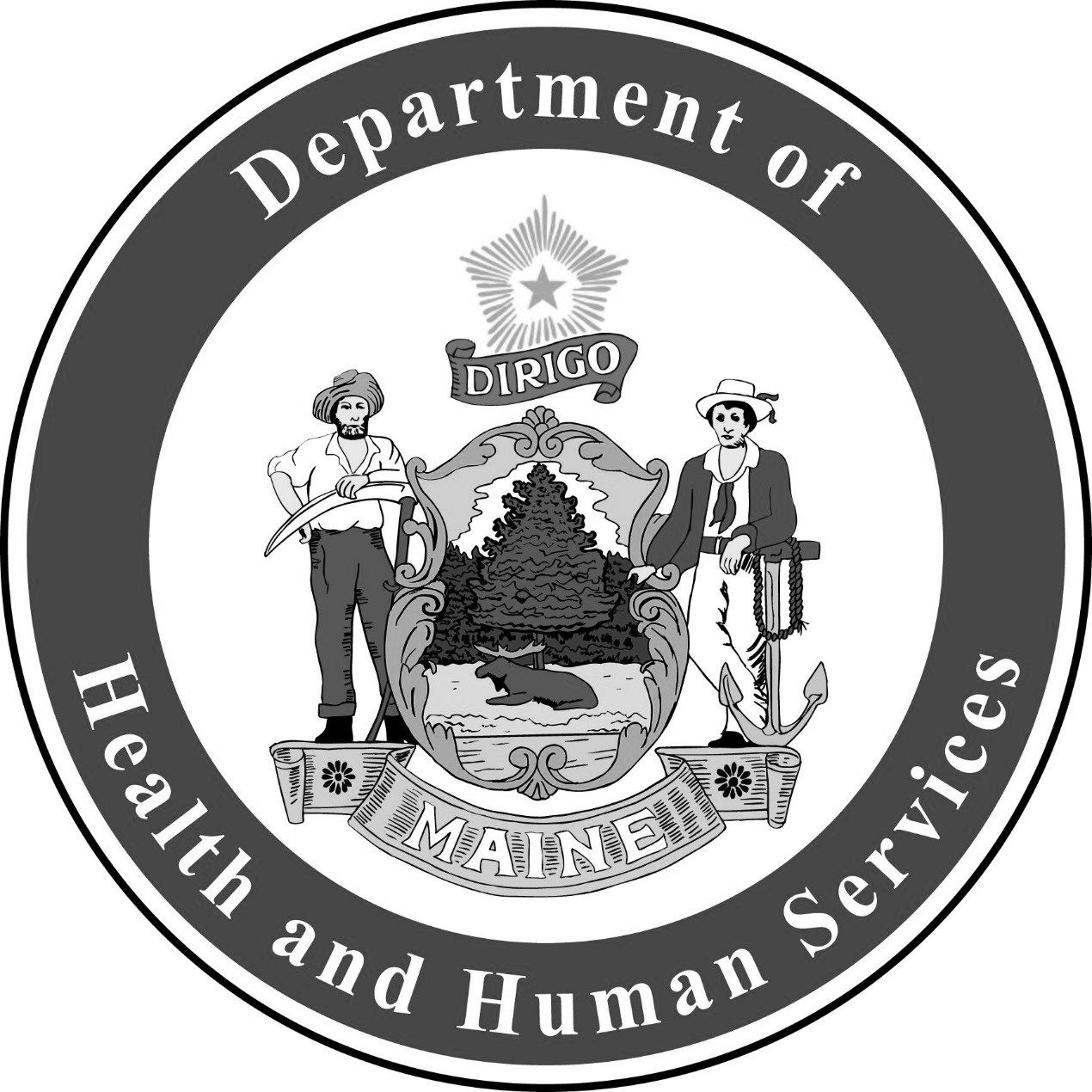 Fact Sheet 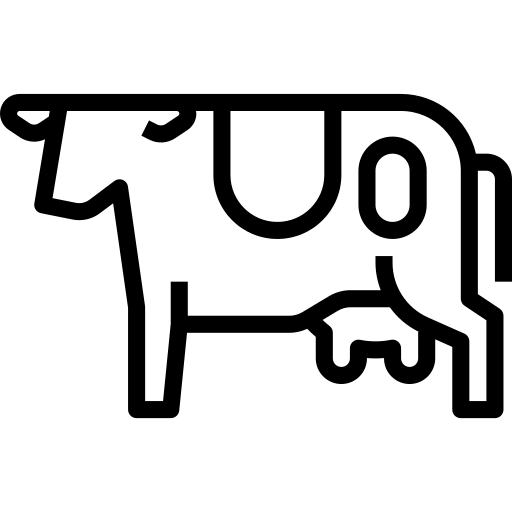 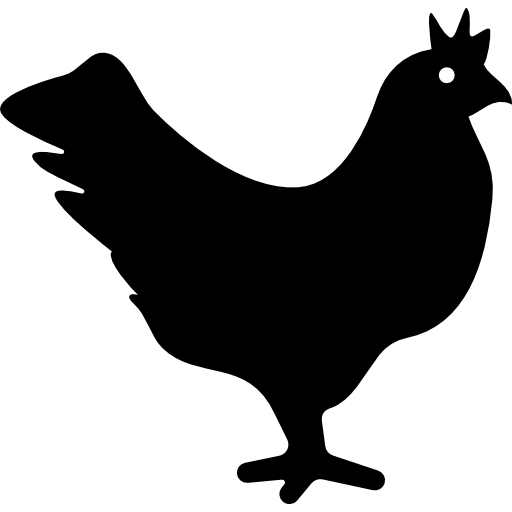 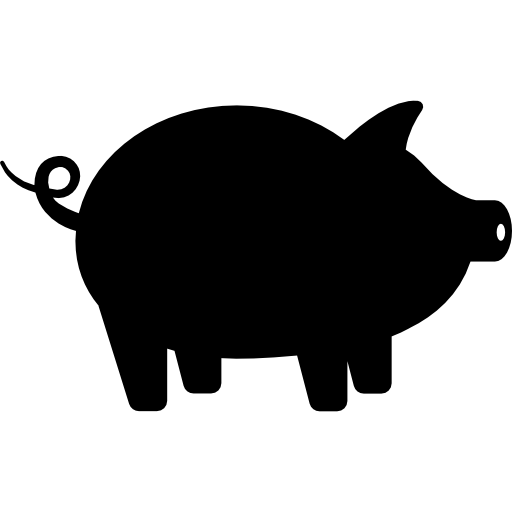 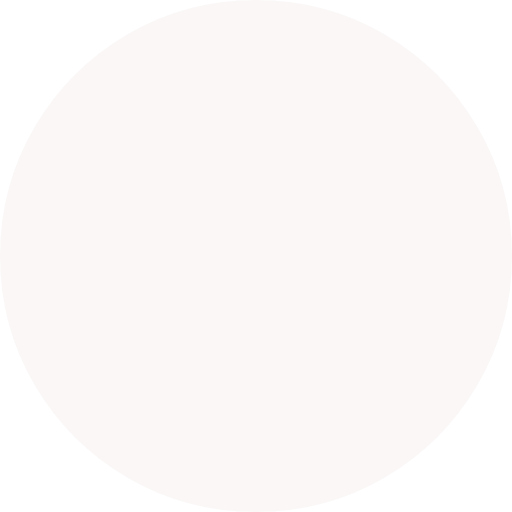 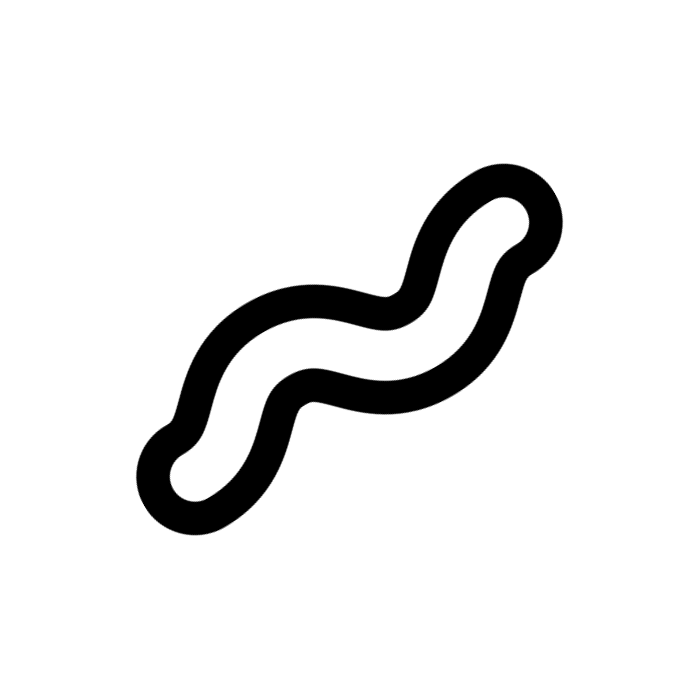 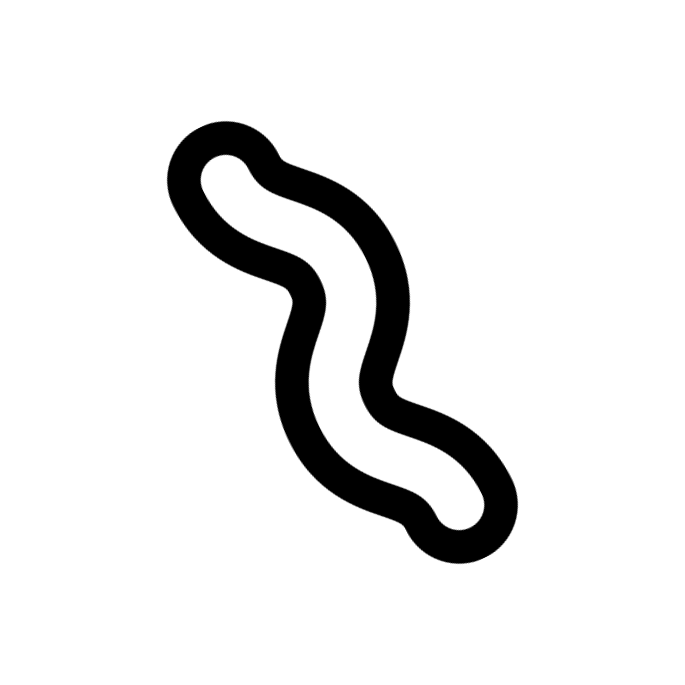 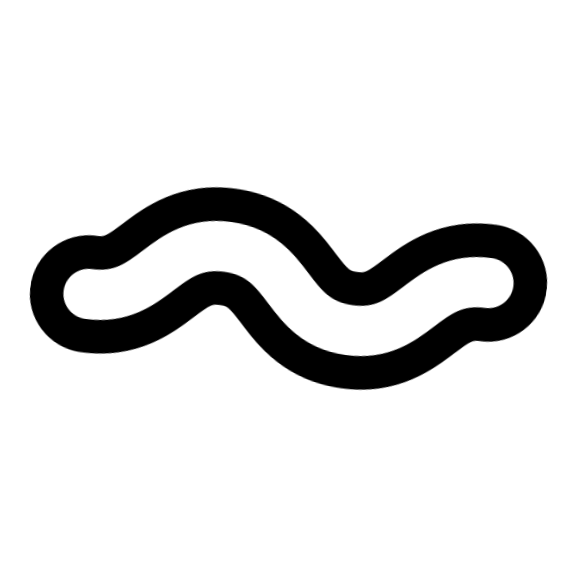 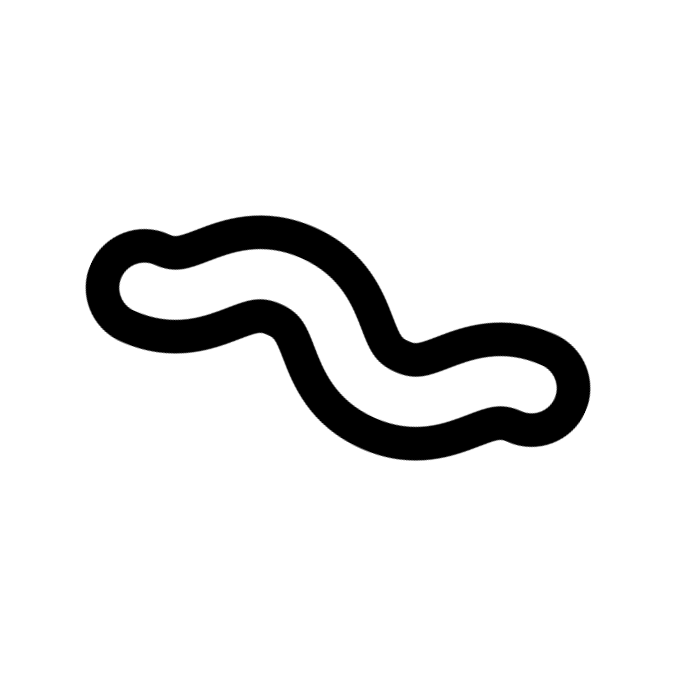 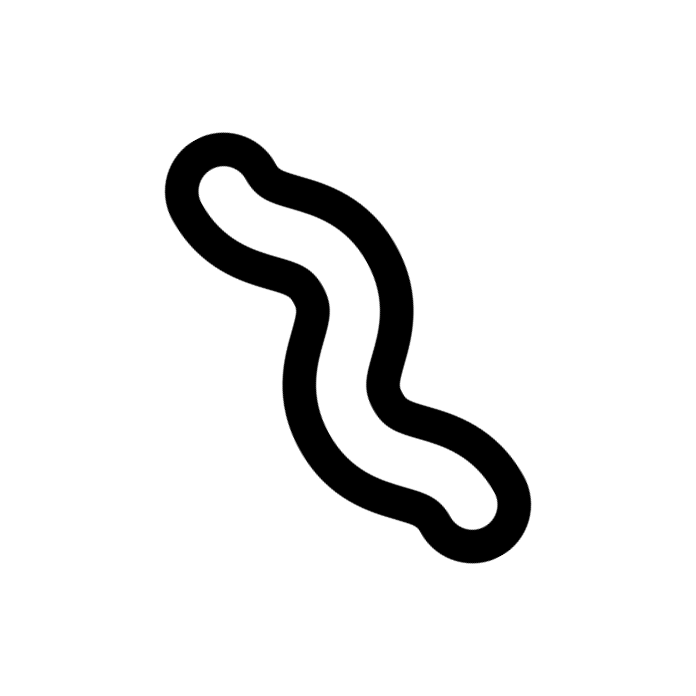 Campylobacteriosis is a diarrheal disease in humans caused by Campylobacter bacteria.Many pigs, cows, chickens, and other birds and animals that show no signs of illness carry Campylobacter.Common Signs and Symptoms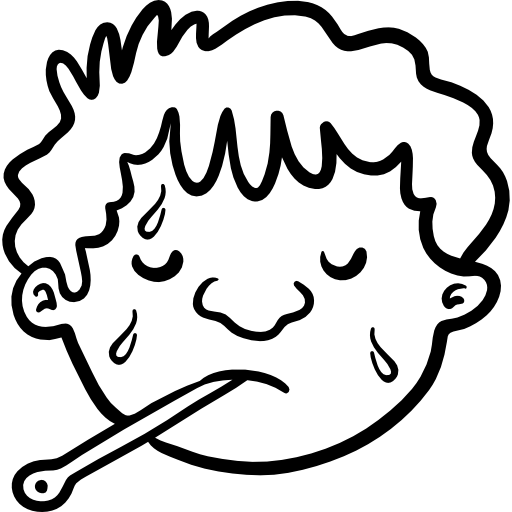 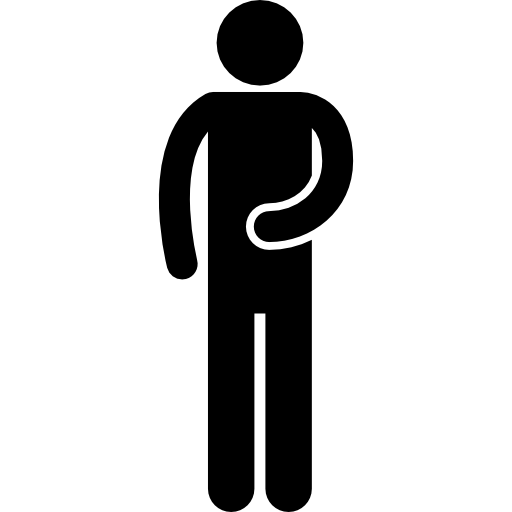 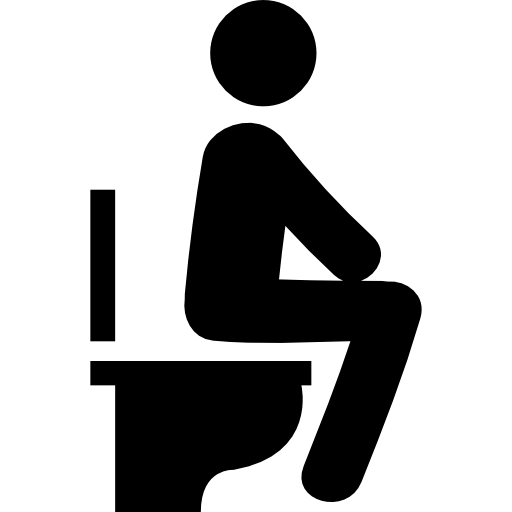 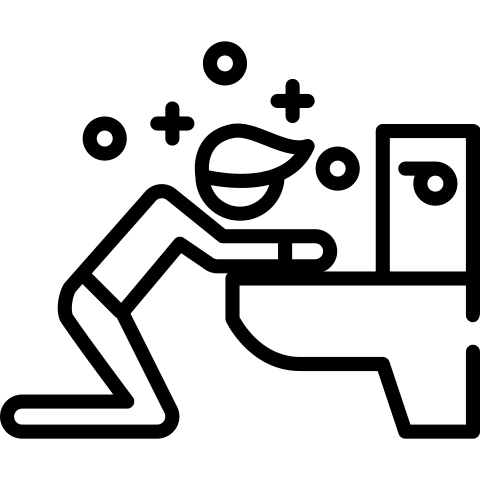 DiarrheaNausea and Vomiting Stomach PainFeverThe most common symptom is diarrhea, which may have blood in it. Feeling tired is another common symptom. Signs and symptoms usually start two to five days after exposure and last about a week. Some infected people do not have any symptoms.Spread of CampylobacterPeople can get sick with Campylobacter through: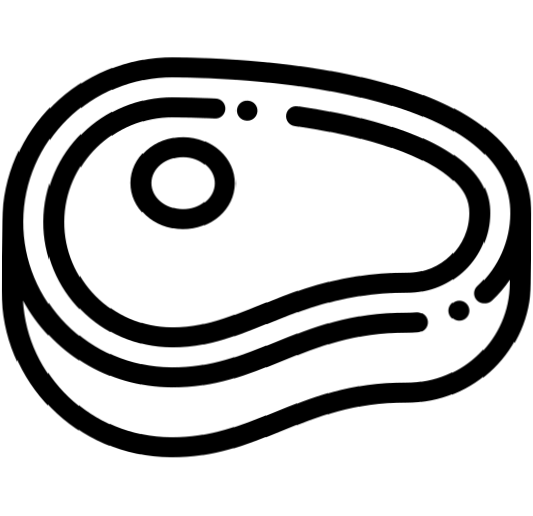 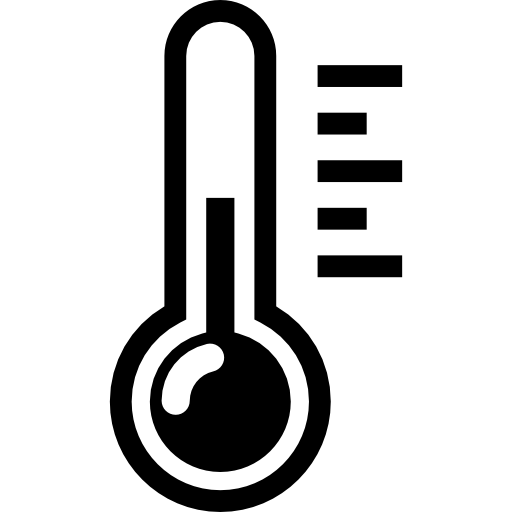 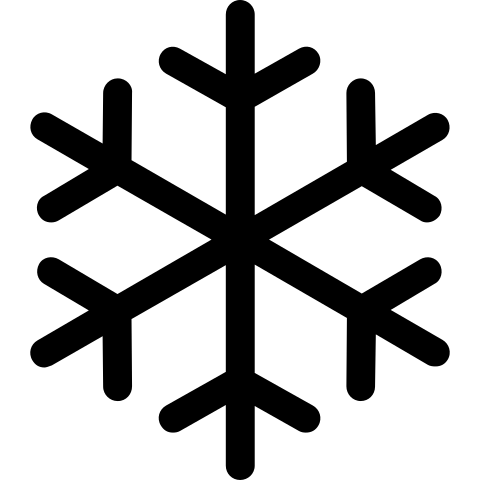 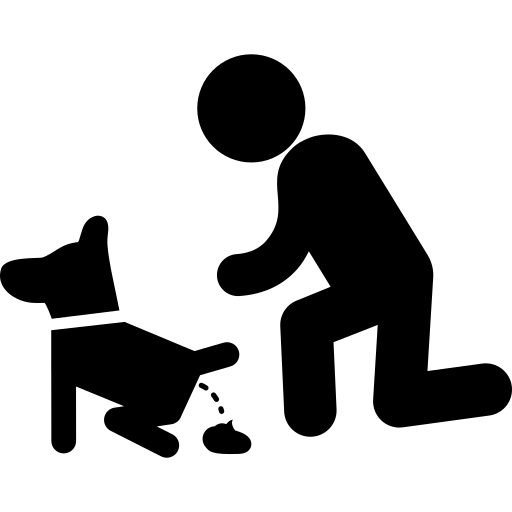 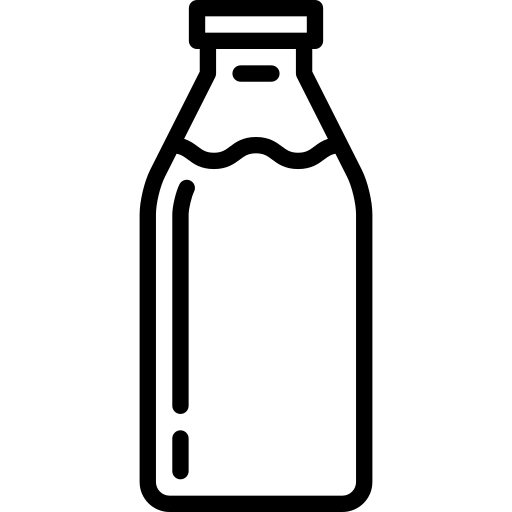 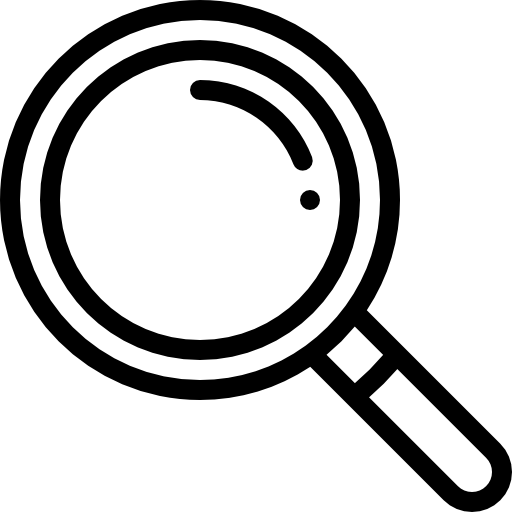 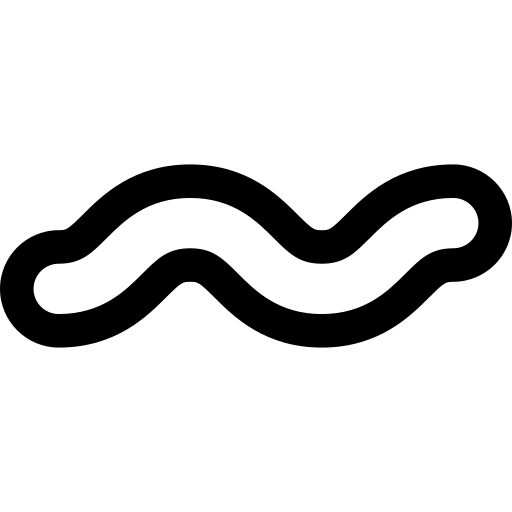 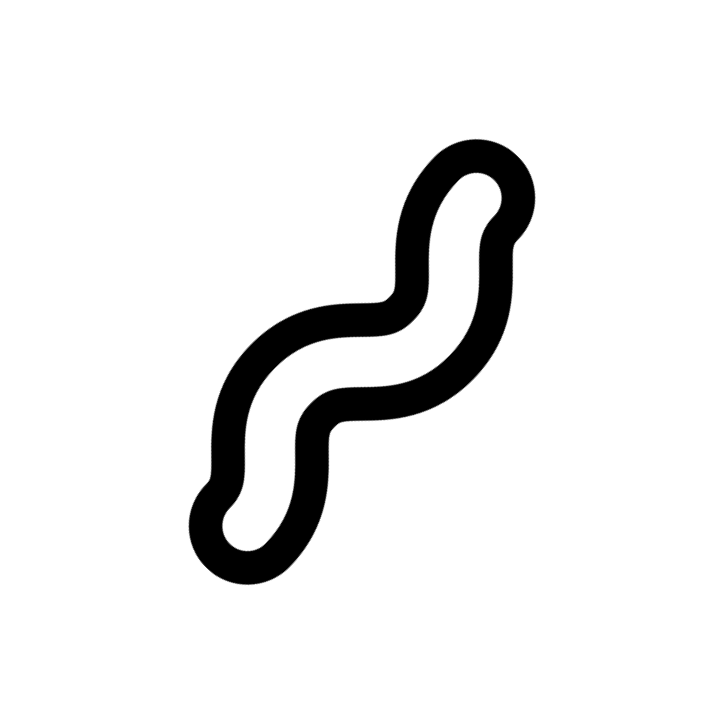 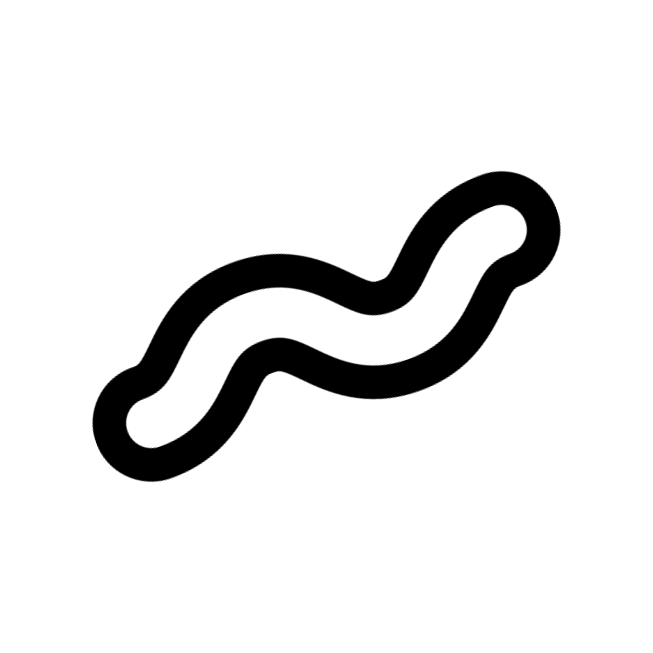 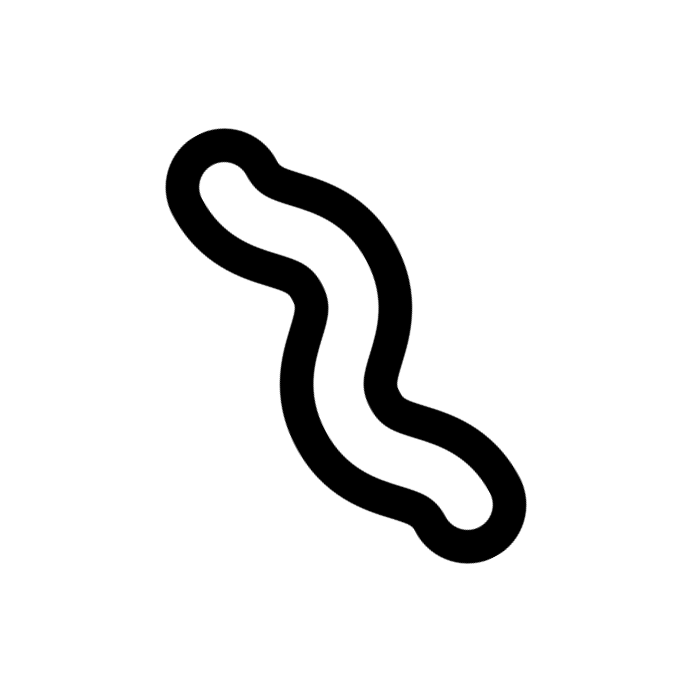 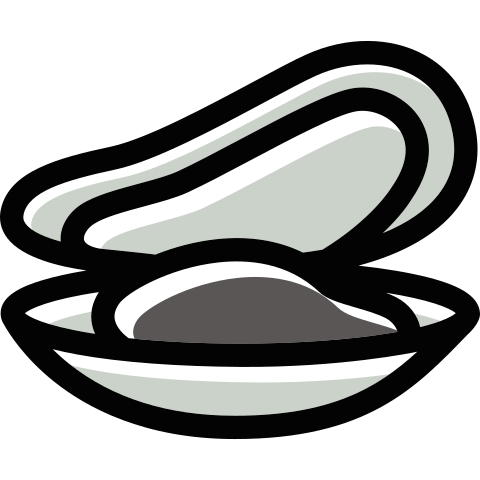 Eating Undercooked FoodDrinking Contaminated Water or Raw MilkContact with the Stool of Infected AnimalsCampylobacter can also spread between people through poor hand hygiene.Talk to your doctor if you think you have Campylobacter. Your doctor may ask for a stool sample to send to a laboratory. Most people do not need treatment. Few people with Campylobacter get very sick and may need antibiotics.  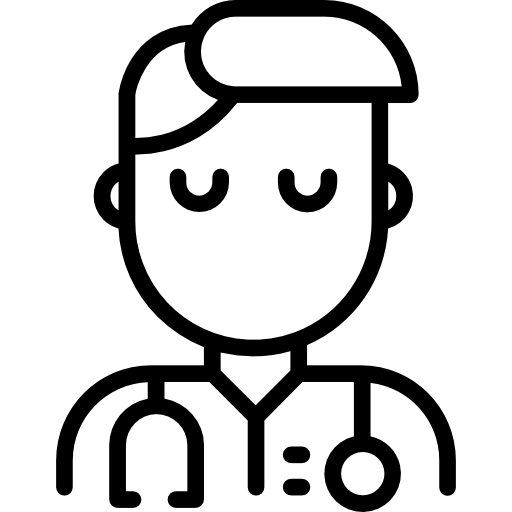 Prevent Campylobacter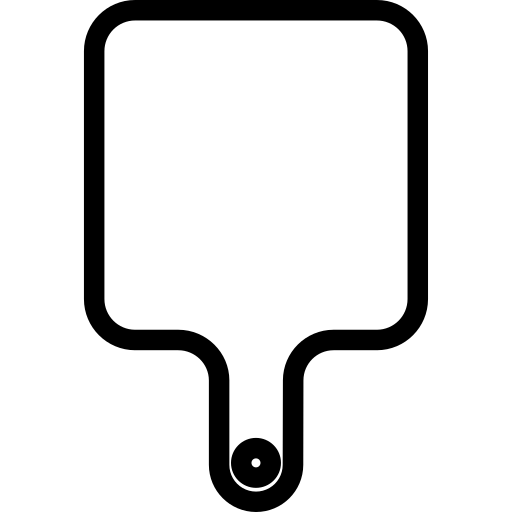 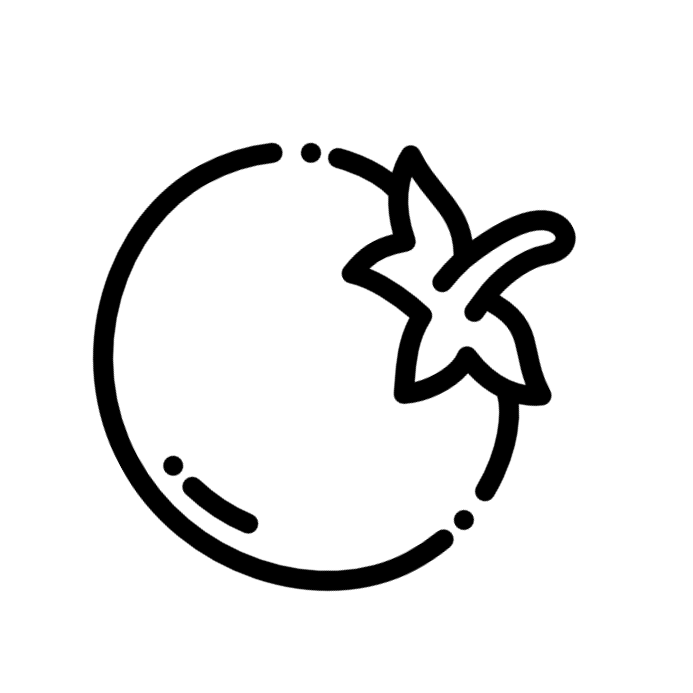 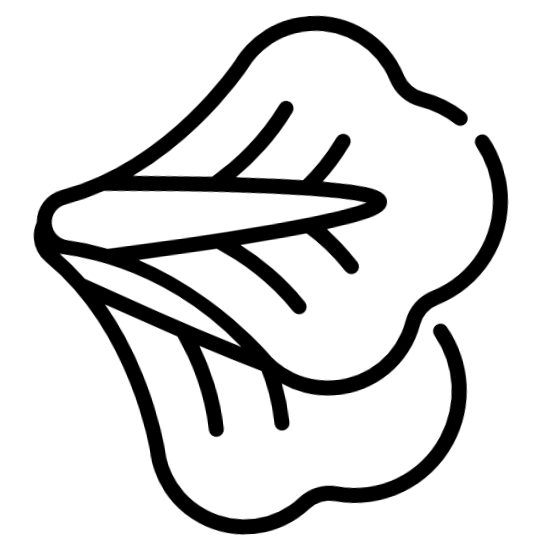 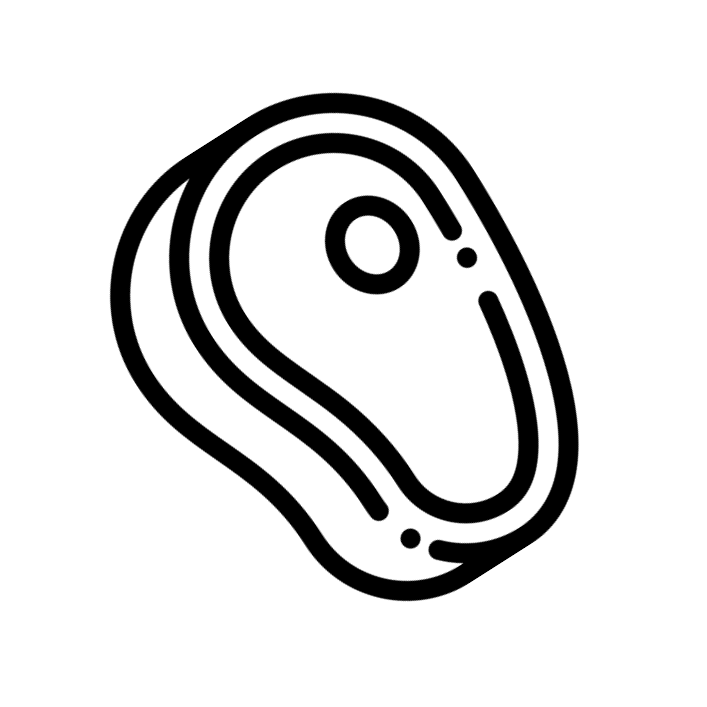 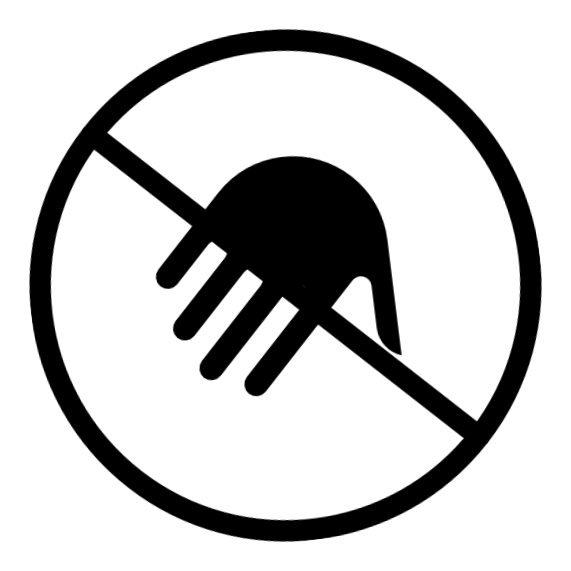 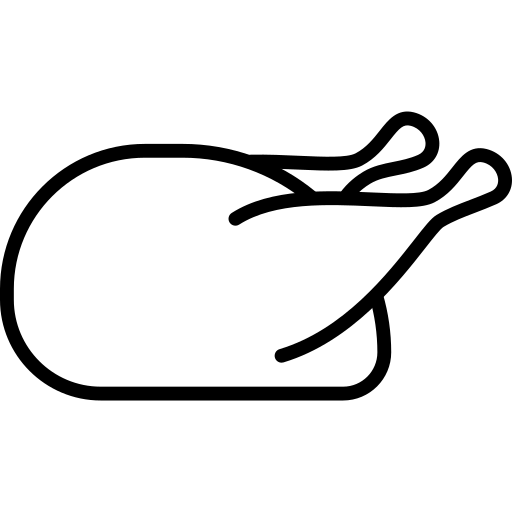 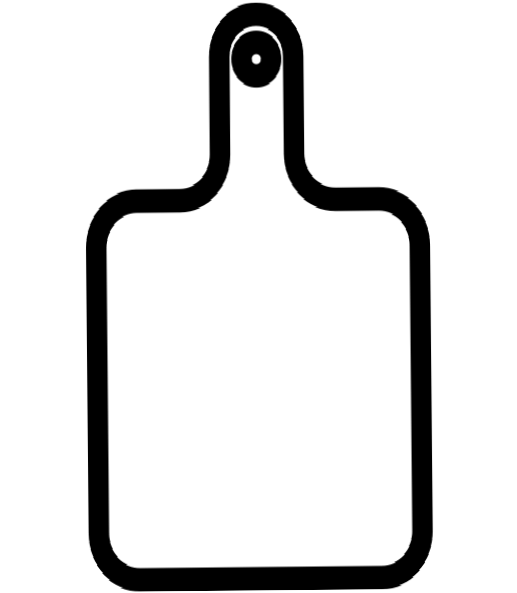 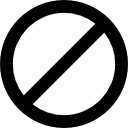 Do not let infants and children touch raw poultry products or packagingUse separate cutting boards for raw and cooked meat and vegetables, fruit, or cheeseDo not eat or drink unpasteurized dairy products, including raw milkCook poultry thoroughlyAlways wash your hands with soap and water: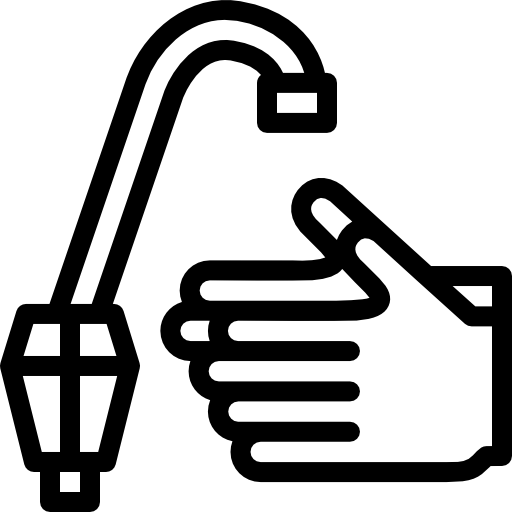 Before eating, preparing food, and after preparing food After using the toilet or changing diapers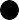 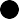 After touching animals, especially chickensIf you are taking care of someone with Campylobacter after cleaning the bathroom, helping with toileting, changing diapers, or touching soiled clothing or linensAdditional prevention methods include:Use only clean utensils, dishes, and cutting boards when cooking or preparing food Avoid drinking untreated water when hiking or camping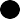 Avoid swallowing water when swimming or boating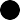 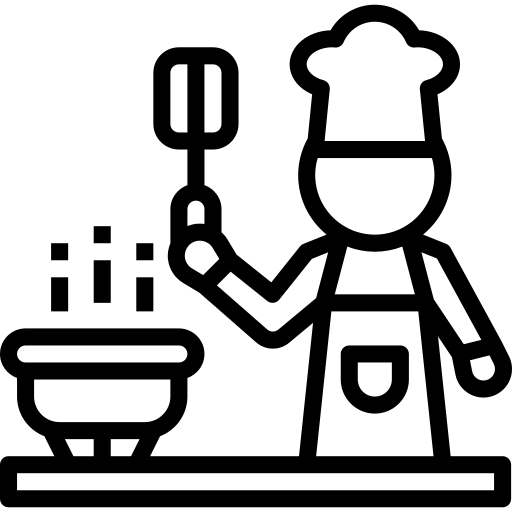 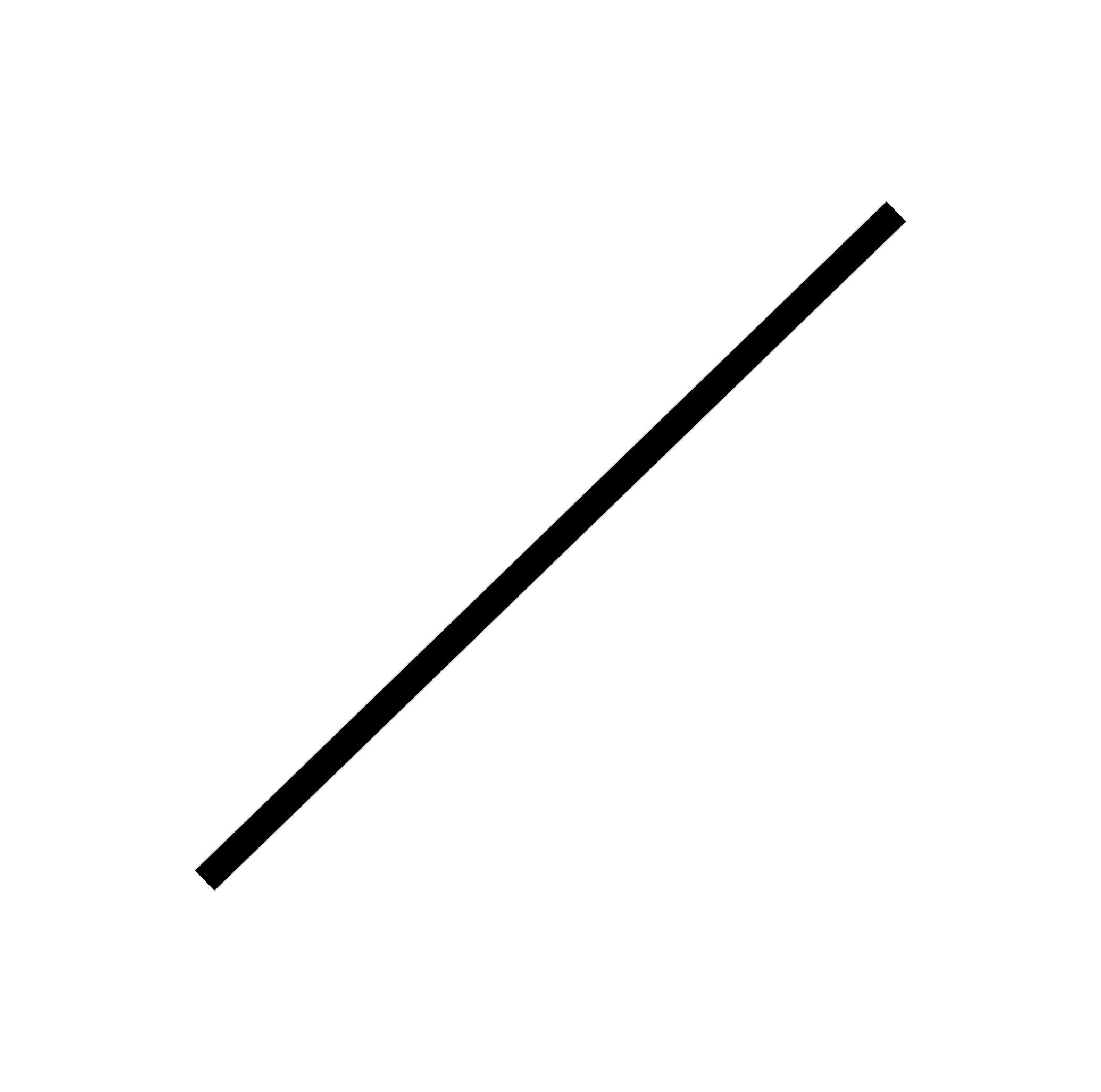 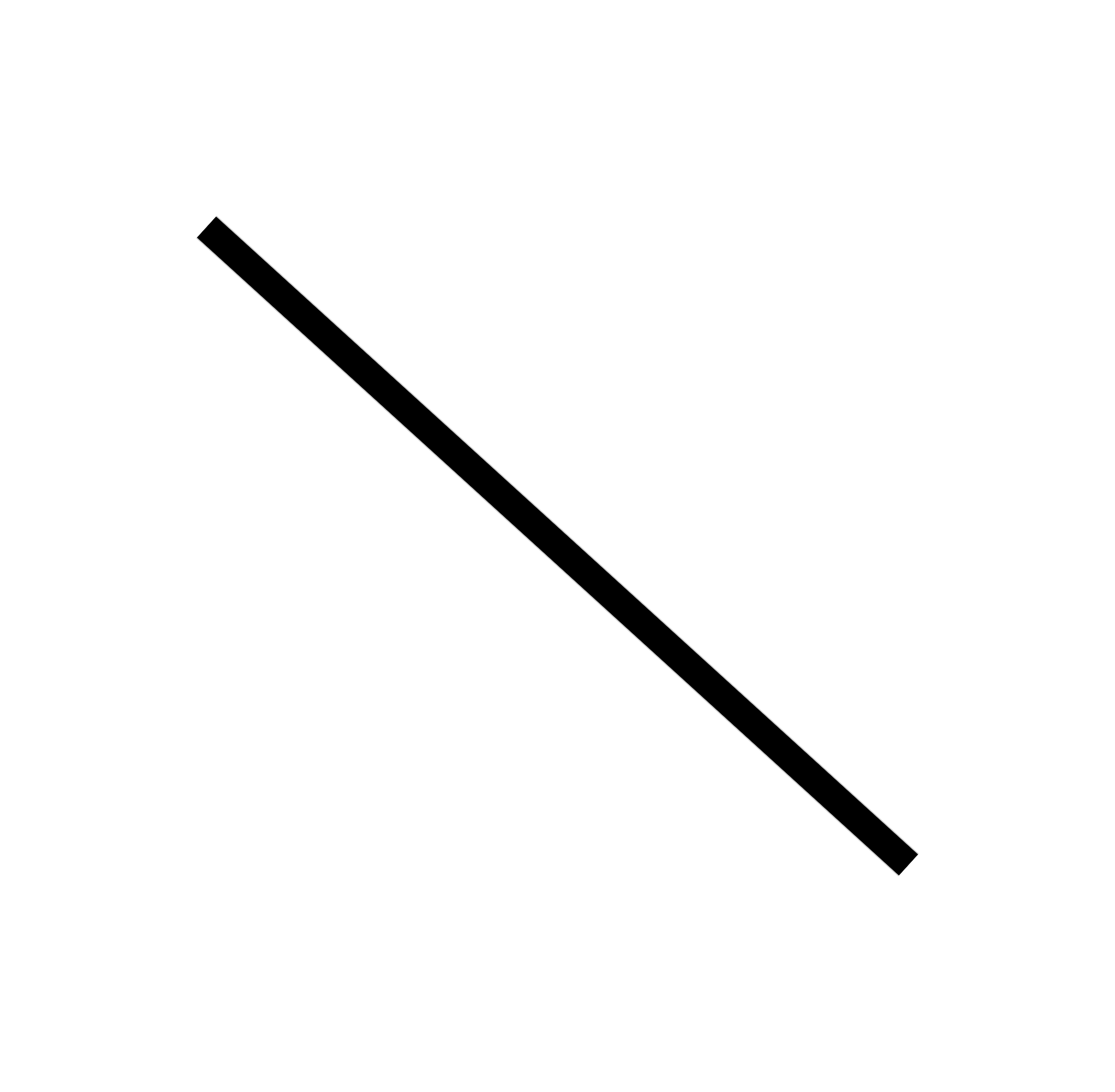 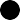 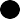 For More Information, Visit:www.maine.gov/dhhs/campylobacter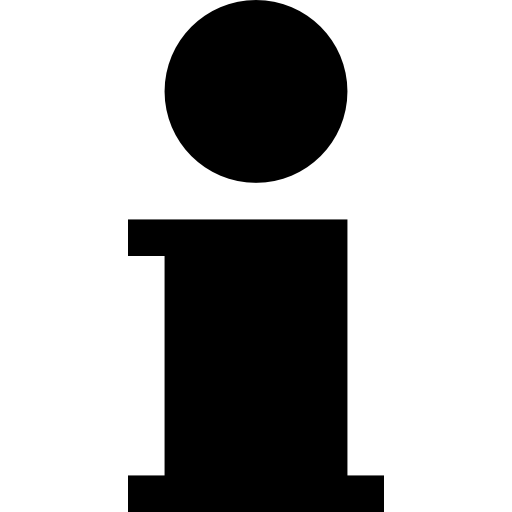 www.cdc.gov/campylobacterYou can also call Maine CDC at 1-800-821-5821.Updated February 2019	Icons from www.flaticon.com